Cook Memorial Library Commission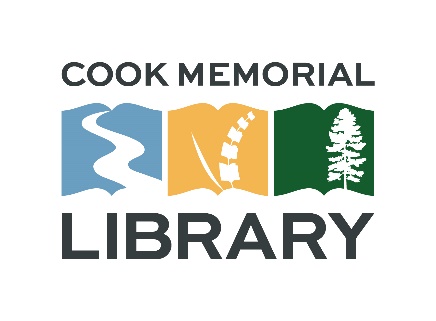 Regular Meeting AgendaThursday, December 16, 2021 @4:00pmLocation: Cook Memorial Library Community Room-masks requiredCall to orderMeeting called to order at: Introductions: Alicia McConnellAdditions/deletions from the agendaApproval of minutes from last meetingNovember 18, 2021Public comments        a. State Library of Oregon update – Jennie TuckerReportsDirector’s reportActivities updatesNew BusinessCorrespondenceAgenda items for next meetingAdjournmentMeeting adjourned at: 